Dans les deux pages suivantes, vous trouverez le bulletind’inscription aux stages.1ère inscription de l’adhérent :Vous nous renvoyez les deux pages suivantes signées et complétées (bulletin d’inscription + règlement intérieur), accompagnées de deux chèques, l’un correspondant au frais d’adhésion à l’association (15 €), l’autre au montant du stage choisi.2ème  inscription de l’adhérent :Vous nous renvoyez seulement la page « bulletin d’inscription » complétée et accompagnée du chèque correspondant au montant du stage choisi.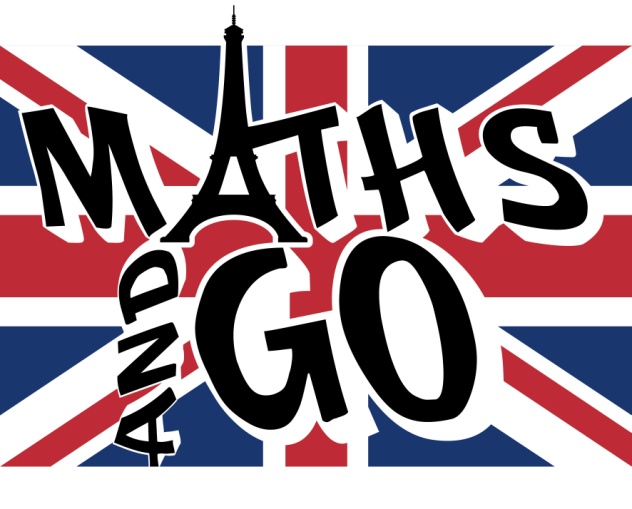                                		BULLETIN D’INSCRIPTION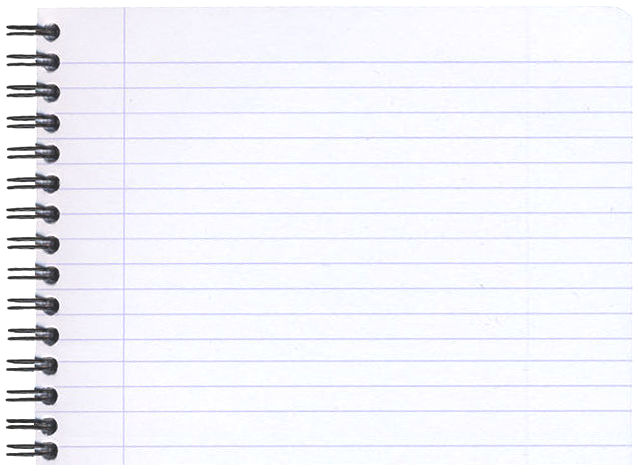 Responsable légal :Nom                                            Prénom                                       Tel Portable                                          Tel fixe                                  des parents (si différente de celle de l’enfant) :             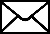 Stage choisi: cocher la ou les case(s) correspondante(s)	                        Février :	  Maths et anglais        	   Maths 	    Anglais    Août :	  Maths et anglais        	   Maths 	    Anglais  Merci de renseigner les champs suivants :   L’élève rentrera seul(e) chez lui après les horaires indiqués  Une personne viendra le chercher,  merci de noter le nom des personnes autorisées à venir le reprendre: Remarques (allergies, besoins spécifiques…) :Merci de retourner le présent formulaire et le règlement (dont vous conserverez un  exemplaire) signés, accompagnés du paiement par espèce ou  chèque bancaire,  à l’ordre de Maths and Go  à l’adresse ci-dessous.Les effectifs, volontairement réduits, nous imposent de ne considérer un élève comme inscrit que lors de la réception du formulaire d’inscription et du règlement. Au Perreux/Marne, le       	   	                 	         		 Le                            à                          Signatures :                                                           	J’autorise la parution de photos de l’adhérent dans toutes publications								Signature du responsable légal de l’enfantMurielle Rialt ou Sylvaine Le Fur pour Maths and Go                               		       	 REGLEMENT DE L’ASSOCIATIONArticle 1er- Objet:Les présentes conditions générales régissent les relations contractuelles entre Maths and Go et le client. Ces conditions s’appliquent à l’exclusion de toutes autres conditions et prévaudront, le cas échéant sur tout autre document contradictoire sauf dérogation expresse et écrite.Article 2 - Inscription et paiement:Après avoir lu le règlement, remplir le formulaire d’inscription. Envoyez-le, accompagné de 2 chèques représentant chacun la moitié de la somme totale,  à l’adresse suivante : Maths and Go, 14 rue Galliéni  94170 Le Perreux sur Marne . Le premier chèque sera encaissé dès réception, le deuxième au moment du stage. L’inscription aux stages n’est effective qu’après avoir rempli, signé la fiche d’inscription et réglé le premier versement.Article 3 - Prestation et durée:Maths and Go s’engage à assurer des stages de pratique de la langue anglaise et de la logique mathématique avec des professeurs ayant une expérience reconnue dans l’enseignement. Les cours se dérouleront au Perreux sur Marne, salle Clémenceau, 34 avenue Clémenceau  de 9h30 à 16h30  selon le calendrier établi.Article 4 - Annulation:En cas de désistement du participant quel qu’en soit le motif , Maths and Go retiendra  une somme de 30% du forfait pour toute annulation avant 15 jours, 50% du forfait pour toute annulation avant une semaine, et 100% du forfait pour toute annulation à moins de 7 jours du stage . Toute annulation doit être signifiée à nos bureaux par lettre RAR. Ce sera la date  de réception du courrier qui fera foi pour déterminer les frais  d’annulation.Aucun remboursement n’est à attendre pour une session commencée puis abrégée du fait du participant ou des parents.Annulation du stage du fait d’un professeur : les sommes versées seraient intégralement remboursées.Article 5- Propriété intellectuelle:Tous les éléments relatifs au contenu des prestations, et relatifs au site internet Maths and Go  sont et restent la propriété intellectuelle exclusive de Maths and Go .Article 6 - Réclamation:Maths and Go s'engage sur la qualité de ses prestations. Si le souscripteur devait ne pas s'estimer satisfait il s'engage à le faire immédiatement savoir à Maths and Go qui s'efforcera d'y répondre dans les meilleurs délais.Article 7- Responsabilité:Nous partons du principe que chaque enfant est couvert par une assurance responsabilité civile personnelle obligatoire pour les enfants scolarisés en France. L’enfant est sous la responsabilité de l’enseignant pendant les horaires des stages, les parents devront signaler à l’enseignant pour les enfants mineurs comment l’enfant rentrera chez  lui après le stage. En cas d’accident il sera fait appel aux services d’urgence et parallèlement les parents ou représentant légal seront prévenus.Maths and Go est assuré en responsabilité civile professionnelle auprès de la MAIF, mutuelle des enseignants de l’Education Nationale.Article 8 - Accueil des enfants:Les enfants seront pris en charge et sous la responsabilité des enseignants dès leur arrivée dans les locaux. Les professeurs les accueilleront 10 minutes avant le début des cours. Article 9 – Règles de vie:Toute personne travaillant dans l’association doit être respectée. Les enfants devront respecter les horaires des stages et être ponctuels.Aucune sortie aux intercours, récréations et pauses méridiennes n’est autorisée; nous déclinons toute responsabilité dans le cas contraire. Les sorties culturelles se font sous la responsabilité du professeur organisateur qui attend une conduite et une tenue irréprochables de la part de l’élève.Maths and Go ne peut être tenu responsable de la perte ou vol d’objets personnels.Toute dégradation volontaire du matériel, comportement irrespectueux, manquement aux règles de vie ou aux règles de sécurité pourront entraîner une exclusion du stage.Article 10 : décharge:Je soussigné, M ou Mme __________________________responsable de l’enfant_______________________, assume la responsabilité et décharge l’association MathsandGo de toute responsabilité en cas d’accident pendant les cours induit ou provoqué par mon enfant, ayant une conséquence physique ou matérielle.J’autorise tout traitement médical rendu nécessaire par l’urgence.Fait au Perreux/Marne, le               				           Fait à             le            Signature des enseignants :  	           Signature  du représentant légal de l’enfant   .                  .          précédé de la mention « lu et approuvé »Murielle Rialt ou Sylvaine Le Fur		                             Signature du participant :        Nom-Prénom de l’élève :         Date de naissance :       Classe et établissement  .   .         f   fréquenté jusqu’en juin 2018:                      Adresse mail des parents :          Adresse de l’élève :         Portable de l’élève :